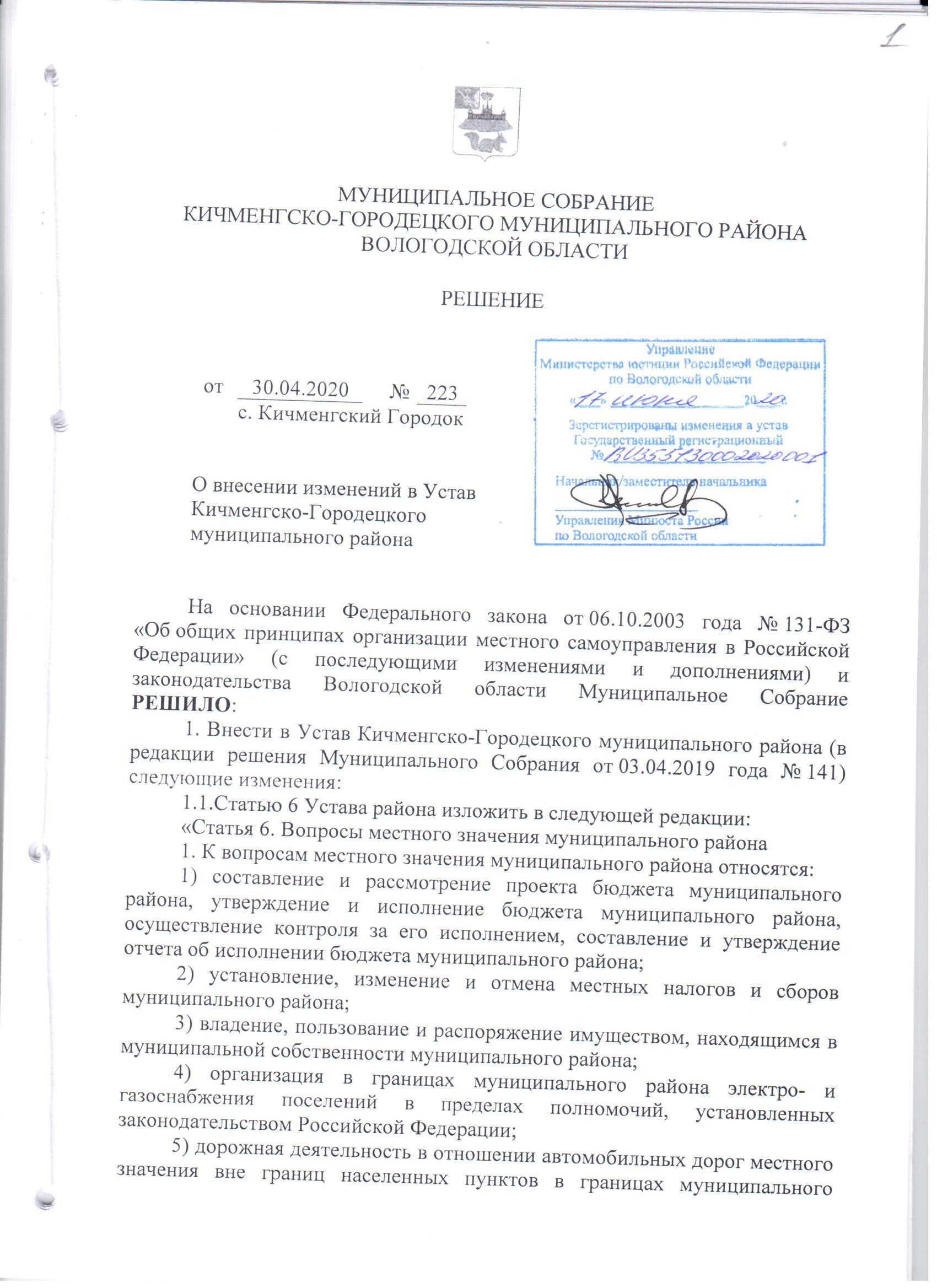 района, осуществление муниципального контроля за сохранностью автомобильных дорог местного значения вне границ населенных пунктов в границах муниципального района, организация дорожного движения и обеспечение безопасности дорожного движения на них, а также осуществление иных полномочий в области использования автомобильных дорог и осуществления дорожной деятельности в соответствии с законодательством Российской Федерации;6) создание условий для предоставления транспортных услуг населению и организация транспортного обслуживания населения между поселениями в границах муниципального района;7) участие в профилактике терроризма и экстремизма, а также в минимизации и (или) ликвидации последствий проявлений терроризма и экстремизма на территории муниципального района;7.1) разработка и осуществление мер, направленных на укрепление межнационального и межконфессионального согласия, поддержку и развитие языков и культуры народов Российской Федерации, проживающих на территории муниципального района, реализацию прав коренных малочисленных народов и других национальных меньшинств, обеспечение социальной и культурной адаптации мигрантов, профилактику межнациональных (межэтнических) конфликтов;8) участие в предупреждении и ликвидации последствий чрезвычайных ситуаций на территории муниципального района;9) организация охраны общественного порядка на территории муниципального района муниципальной милицией;9.1) предоставление помещения для работы на обслуживаемом административном участке муниципального района сотруднику, замещающему должность участкового уполномоченного полиции;9.2) до 1 января 2017 года предоставление сотруднику, замещающему должность участкового уполномоченного полиции, и членам его семьи жилого помещения на период выполнения сотрудником обязанностей по указанной должности;10) организация мероприятий межпоселенческого характера по охране окружающей среды;11) организация предоставления общедоступного и бесплатного дошкольного, начального общего, основного общего, среднего общего образования по основным общеобразовательным программам в муниципальных образовательных организациях (за исключением полномочий по финансовому обеспечению реализации основных общеобразовательных программ в соответствии с федеральными государственными образовательными стандартами), организация предоставления дополнительного образования детей в муниципальных образовательных организациях (за исключением дополнительного образования детей, финансовое обеспечение которого осуществляется органами государственной власти субъекта Российской Федерации), создание условий для осуществления присмотра и ухода за детьми, содержания детей в муниципальных образовательных организациях, а также осуществление в пределах своих полномочий мероприятий по обеспечению организации отдыха детей в каникулярное время, включая мероприятия по обеспечению безопасности их жизни и здоровья;12) создание условий для оказания медицинской помощи населению на территории муниципального района (за исключением территорий поселений, включенных в утвержденный Правительством Российской Федерации перечень территорий, население которых обеспечивается медицинской помощью в медицинских организациях, подведомственных федеральному органу исполнительной власти, осуществляющему функции по медико-санитарному обеспечению населения отдельных территорий) в соответствии с территориальной программой государственных гарантий бесплатного оказания гражданам медицинской помощи;13) участие в организации деятельности по накоплению (в том числе раздельному накоплению), сбору, транспортированию, обработке, утилизации, обезвреживанию, захоронению твердых коммунальных отходов на территории муниципального района;14) утверждение схем территориального планирования муниципального района, утверждение подготовленной на основе схемы территориального планирования муниципального района документации по планировке территории, ведение информационной системы обеспечения градостроительной деятельности, осуществляемой на территории муниципального района, резервирование и изъятие земельных участков в границах муниципального района для муниципальных нужд, направление уведомления о соответствии указанных в уведомлении о планируемом строительстве параметров объекта индивидуального жилищного строительства или садового дома установленным параметрам и допустимости размещения объекта индивидуального жилищного строительства или садового дома на земельном участке, уведомления о несоответствии указанных в уведомлении о планируемом строительстве параметров объекта индивидуального жилищного строительства или садового дома установленным параметрам и (или) недопустимости размещения объекта индивидуального жилищного строительства или садового дома на земельном участке, уведомления о соответствии или несоответствии построенных или реконструированных объекта индивидуального жилищного строительства или садового дома требованиям законодательства о градостроительной деятельности при строительстве или реконструкции объектов индивидуального жилищного строительства или садовых домов на земельных участках, расположенных на соответствующих межселенных территориях, принятие в соответствии с гражданским законодательством Российской Федерации решения о сносе самовольной постройки, расположенной на межселенной территории, решения о сносе самовольной постройки, расположенной на межселенной территории, или ее приведении в соответствие с установленными требованиями, решения об изъятии земельного участка, не используемого по целевому назначению или используемого с нарушением законодательства Российской Федерации и расположенного на межселенной территории, осуществление сноса самовольной постройки, расположенной на межселенной территории, или ее приведения в соответствие с установленными требованиями в случаях, предусмотренных Градостроительным кодексом Российской Федерации;15) утверждение схемы размещения рекламных конструкций, выдача разрешений на установку и эксплуатацию рекламных конструкций на территории муниципального района, аннулирование таких разрешений, выдача предписаний о демонтаже самовольно установленных рекламных конструкций на территории муниципального района, осуществляемые в соответствии с Федеральным законом от 13 марта 2006 года № 38-ФЗ "О рекламе";16) формирование и содержание муниципального архива, включая хранение архивных фондов поселений;17) содержание на территории муниципального района межпоселенческих мест захоронения, организация ритуальных услуг;18) создание условий для обеспечения поселений, входящих в состав муниципального района, услугами связи, общественного питания, торговли и бытового обслуживания;19) организация библиотечного обслуживания населения межпоселенческими библиотеками, комплектование и обеспечение сохранности их библиотечных фондов;20) создание условий для обеспечения поселений, входящих в состав муниципального района, услугами по организации досуга и услугами организаций культуры;21) создание условий для развития местного традиционного народного художественного творчества в поселениях, входящих в состав муниципального района;22) сохранение, использование и популяризация объектов культурного наследия (памятников истории и культуры), находящихся в собственности муниципального района, охрана объектов культурного наследия (памятников истории и культуры) местного (муниципального) значения, расположенных на территории муниципального района;23) выравнивание уровня бюджетной обеспеченности поселений, входящих в состав муниципального района, за счет средств бюджета муниципального района;24) организация и осуществление мероприятий по территориальной обороне и гражданской обороне, защите населения и территории муниципального района от чрезвычайных ситуаций природного и техногенного характера;25) создание, развитие и обеспечение охраны лечебно-оздоровительных местностей и курортов местного значения на территории муниципального района, а также осуществление муниципального контроля в области использования и охраны особо охраняемых природных территорий местного значения;26) организация и осуществление мероприятий по мобилизационной подготовке муниципальных предприятий и учреждений, находящихся на территории муниципального района;27) осуществление мероприятий по обеспечению безопасности людей на водных объектах, охране их жизни и здоровья;28) создание условий для развития сельскохозяйственного производства в поселениях, расширения рынка сельскохозяйственной продукции, сырья и продовольствия, содействие развитию малого и среднего предпринимательства, оказание поддержки социально ориентированным некоммерческим организациям, благотворительной деятельности и добровольчеству (волонтерству);29) обеспечение условий для развития на территории муниципального района физической культуры, школьного спорта и массового спорта, организация проведения официальных физкультурно-оздоровительных и спортивных мероприятий муниципального района;30) организация и осуществление мероприятий межпоселенческого характера по работе с детьми и молодежью;31) осуществление в пределах, установленных водным законодательством Российской Федерации, полномочий собственника водных объектов, установление правил использования водных объектов общего пользования для личных и бытовых нужд, включая обеспечение свободного доступа граждан к водным объектам общего пользования и их береговым полосам;32) осуществление муниципального лесного контроля;33) осуществление муниципального земельного контроля на межселенной территории муниципального района;34) обеспечение выполнения работ, необходимых для создания искусственных земельных участков для нужд муниципального района, проведение открытого аукциона на право заключить договор о создании искусственного земельного участка в соответствии с федеральным законом;35) осуществление мер по противодействию коррупции в границах муниципального района;36) присвоение адресов объектам адресации, изменение, аннулирование адресов, присвоение наименований элементам улично-дорожной сети (за исключением автомобильных дорог федерального значения, автомобильных дорог регионального или межмуниципального значения), наименований элементам планировочной структуры в границах межселенной территории муниципального района, изменение, аннулирование таких наименований, размещение информации в государственном адресном реестре;37) организация в соответствии с Федеральным законом от 24 июля 2007 года № 221-ФЗ "О государственном кадастре недвижимости" выполнения комплексных кадастровых работ и утверждение карты-плана территории.2. В соответствии с частями 3 и 4 статьи 14 Федерального закона от 06.10.2003 года № 131-ФЗ «Об общих принципах организации местного самоуправления в Российской Федерации» и законом Вологодской области от 13.11.2014 года № 3474-ОЗ «О закреплении за сельскими поселениями области вопросов местного значения городских поселений» к вопросам местного значения муниципального района также относятся:1) обеспечение проживающих в поселении и нуждающихся в жилых помещениях малоимущих граждан жилыми помещениями, организация строительства и содержания муниципального жилищного фонда, создание условий для жилищного строительства, осуществление муниципального жилищного контроля, а также иных полномочий органов местного самоуправления в соответствии с жилищным законодательством;2) организация в границах поселения электро-, тепло-, газо- и водоснабжения населения, водоотведения, снабжения населения топливом в пределах полномочий, установленных законодательством Российской Федерации;2.1) осуществление в ценовых зонах теплоснабжения муниципального контроля за выполнением единой теплоснабжающей организацией мероприятий по строительству, реконструкции и (или) модернизации объектов теплоснабжения, необходимых для развития, повышения надежности и энергетической эффективности системы теплоснабжения и определенных для нее в схеме теплоснабжения в пределах полномочий, установленных Федеральным законом «О теплоснабжении»;3) дорожная деятельность в отношении автомобильных дорог местного значения в границах населенных пунктов поселения и обеспечение безопасности дорожного движения на них, включая создание и обеспечение функционирования парковок (парковочных мест), осуществление муниципального контроля за сохранностью автомобильных дорог местного значения в границах населенных пунктов поселения, организация дорожного движения, а также осуществление иных полномочий в области использования автомобильных дорог и осуществления дорожной деятельности в соответствии с законодательством Российской Федерации;4) создание условий для предоставления транспортных услуг населению и организация транспортного обслуживания населения в границах поселения;5) участие в профилактике терроризма и экстремизма, а также в минимизации и (или) ликвидации последствий проявлений терроризма и экстремизма в границах поселения;6) создание условий для реализации мер, направленных на укрепление межнационального и межконфессионального согласия, сохранение и развитие языков и культуры народов Российской Федерации, проживающих на территории поселения, социальную и культурную адаптацию мигрантов, профилактику межнациональных (межэтнических) конфликтов;7) участие в предупреждении и ликвидации последствий чрезвычайных ситуаций в границах поселения;8) организация библиотечного обслуживания населения, комплектование и обеспечение сохранности библиотечных фондов библиотек поселения;9) сохранение, использование и популяризация объектов культурного наследия (памятников истории и культуры), находящихся в собственности поселения, охрана объектов культурного наследия (памятников истории и культуры) местного (муниципального) значения, расположенных на территории поселения;10) создание условий для развития местного традиционного народного художественного творчества, участие в сохранении, возрождении и развитии народных художественных промыслов в поселении;11) организация использования, охраны, защиты, воспроизводства городских лесов, лесов особо охраняемых природных территорий, расположенных в границах населенных пунктов поселения;  12) утверждение генеральных планов сельских поселений, правил землепользования и застройки, утверждение подготовленной на основе генеральных планов сельских поселений документации по планировке территории, выдача градостроительного плана земельного участка, расположенного в границах поселения, выдача разрешений на строительство (за исключением случаев, предусмотренных Градостроительным кодексом Российской Федерации, иными федеральными законами), разрешений на ввод объектов в эксплуатацию при осуществлении строительства, реконструкции объектов капитального строительства, расположенных на территории сельских поселений, утверждение местных нормативов градостроительного проектирования сельских поселений, резервирование земель и изъятие земельных участков в границах сельских поселений для муниципальных нужд, осуществление муниципального земельного контроля в границах сельских поселений, осуществление в случаях, предусмотренных Градостроительным кодексом Российской Федерации, осмотров зданий, сооружений и выдача рекомендаций об устранении выявленных в ходе таких осмотров нарушений, направление уведомления о соответствии указанных в уведомлении о планируемых строительстве или реконструкции объекта индивидуального жилищного строительства или садового дома (далее - уведомление о планируемом строительстве) параметров объекта индивидуального жилищного строительства или садового дома установленным параметрам и допустимости размещения объекта индивидуального жилищного строительства или садового дома на земельном участке, уведомления о несоответствии указанных в уведомлении о планируемом строительстве параметров объекта индивидуального жилищного строительства или садового дома установленным параметрам и (или) недопустимости размещения объекта индивидуального жилищного строительства или садового дома на земельном участке, уведомления о соответствии или несоответствии построенных или реконструированных объекта индивидуального жилищного строительства или садового дома требованиям законодательства о градостроительной деятельности при строительстве или реконструкции объектов индивидуального жилищного строительства или садовых домов на земельных участках, расположенных на территориях поселений, решения об изъятии земельного участка, не используемого по целевому назначению или используемого с нарушением законодательства Российской Федерации, осуществление сноса самовольной постройки или ее приведения в соответствие с установленными требованиями в случаях, предусмотренных Градостроительным кодексом Российской Федерации;13) организация и осуществление мероприятий по территориальной обороне и гражданской обороне, защите населения и территории поселения от чрезвычайных ситуаций природного и техногенного характера;14) создание, содержание и организация деятельности аварийно-спасательных служб и (или) аварийно-спасательных формирований на территории поселения;15) осуществление мероприятий по обеспечению безопасности людей на водных объектах, охране их жизни и здоровья;16) создание, развитие и обеспечение охраны лечебно-оздоровительных местностей и курортов местного значения на территории поселения, а также осуществление муниципального контроля в области использования и охраны особо охраняемых природных территорий местного значения;17) осуществление в пределах, установленных водным законодательством Российской Федерации, полномочий собственника водных объектов, информирование населения об ограничениях их использования;18) осуществление муниципального лесного контроля;19) предоставление помещения для работы на обслуживаемом административном участке поселения сотруднику, замещающему должность участкового уполномоченного полиции;20) до 1 января 2017 года предоставление сотруднику, замещающему должность участкового уполномоченного полиции, и членам его семьи жилого помещения на период выполнения сотрудником обязанностей по указанной должности;21) оказание поддержки социально ориентированным некоммерческим организациям в пределах полномочий, установленных статьями 31.1 и 31.3 Федерального закона от 12 января 1996 года № 7-ФЗ «О некоммерческих организациях»;22) осуществление мер по противодействию коррупции в границах поселения.3. Органы местного самоуправления муниципального района вправе заключать с органами местного самоуправления отдельных поселений, входящих в состав муниципального района, соглашения о передаче осуществления части своих полномочий по решению вопросов местного значения за счет межбюджетных трансфертов, предоставляемых из бюджета муниципального района в бюджет соответствующего поселения в соответствии с Бюджетным кодексом Российской Федерации.Указанные соглашения должны заключаться на определенный срок, содержать положения, устанавливающие основания и порядок прекращения их действия, в том числе досрочного, порядок определения ежегодного объема указанных в настоящей части межбюджетных трансфертов, необходимых для осуществления передаваемых полномочий, а также предусматривать финансовые санкции за неисполнение соглашений.Порядок заключения соглашений определяется решением Муниципального Собрания.».1.2. Статью 22 Устава района изложить в следующей редакции:«Статья 22. Структура Муниципального Собрания Кичменгско-Городецкого муниципального района1. В структуру Муниципального Собрания входят глава района, заместитель председателя Муниципального Собрания, постоянные комиссии, депутатские объединения.Глава района исполняет полномочия председателя Муниципального Собрания.2. Муниципальное Собрание для решения вопросов организационного, правового, информационного, материально-технического и финансового обеспечения имеет свой аппарат, численность которого утверждается решением Муниципального Собрания.Специалисты аппарата Муниципального Собрания замещают должности муниципальной службы, и на них распространяются положения действующего законодательства о муниципальной службе.3. Из числа депутатов Муниципального Собрания на срок его полномочий открытым голосованием большинством голосов от сформированного состава депутатов Муниципального Собрания избирается заместитель председателя Муниципального Собрания.Порядок избрания и прекращения полномочий заместителя председателя Муниципального Собрания определяется Регламентом Муниципального Собрания.4. Заместитель председателя Муниципального Собрания исполняет обязанности главы района в полном объеме в случае досрочного прекращения полномочий главы района, главы района как председателя Муниципального Собрания - в случае временного его отсутствия, а также отдельные функции по поручению главы района.5. Из числа депутатов Муниципального Собрания на срок его полномочий могут создаваться постоянные депутатские комиссии, депутатские объединения по вопросам, отнесенным к компетенции Муниципального Собрания.На заседания постоянных комиссий могут приглашаться специалисты аппарата Муниципального Собрания с целью обеспечения деятельности комиссий. Специалисты аппарата Муниципального Собрания района могут быть включены в состав временных комиссий (групп) Муниципального Собрания.6. Решения о создании постоянных и временных комиссий,  принимаются Муниципальным Собранием на его заседаниях в порядке, предусмотренном Регламентом Муниципального Собрания.7. Постоянные и временные комиссии Муниципального Собрания могут разрабатывать и вносить на рассмотрение Муниципального Собрания района проекты решений Муниципального Собрания, а также осуществлять иные полномочия в соответствии с Регламентом Муниципального Собрания.8. Организация деятельности депутатских объединений Муниципального Собрания определяется Регламентом Муниципального Собрания.».1.3.Статью 24 Устава района изложить в следующей редакции:«Статья 24. Статус депутата Муниципального Собрания, условия осуществления депутатом Муниципального Собрания своих полномочий и формы депутатской деятельности1. Депутату Муниципального Собрания обеспечиваются условия для беспрепятственного осуществления своих полномочий.2. Полномочия депутата Муниципального Собрания начинаются соответственно со дня вступления в должность главы поселения, входящего в состав муниципального района, или со дня избрания депутата Совета поселения депутатом Муниципального Собрания района, и прекращаются соответственно со дня вступления в должность вновь избранного главы поселения или со дня вступления в силу решения об очередном избрании в состав Муниципального Собрания района депутата от данного поселения.3. Председатель Муниципального Собрания исполняет свои полномочия на постоянной основе, заместитель председателя Муниципального Собрания и депутаты Муниципального Собрания осуществляют свои полномочия на непостоянной основе.4. Депутаты Муниципального Собрания не могут быть депутатами Государственной Думы Федерального Собрания Российской Федерации, членами Совета Федерации Федерального Собрания Российской Федерации, депутатами законодательных (представительных) органов государственной власти субъектов Российской Федерации, занимать иные государственные должности Российской Федерации, государственные должности субъектов Российской Федерации, а также должности государственной гражданской службы и должности муниципальной службы.5. Депутат Муниципального Собрания, осуществляющий полномочия на постоянной основе, не может участвовать в качестве защитника или представителя (кроме случаев законного представительства) по гражданскому, административному или уголовному делу либо делу об административных правонарушениях.6. Гарантии и порядок осуществления депутатами Муниципального Собрания своих полномочий, порядок проведения отчетов, другие вопросы их статуса устанавливаются решением Муниципального Собрания в соответствии с федеральным законодательством и законами Вологодской области.Гарантии их неприкосновенности установлены федеральным законодательством.7. Депутат Муниципального Собрания должен соблюдать ограничения, запреты, исполнять обязанности, которые установлены Федеральным законом от 25 декабря 2008 года № 273-ФЗ «О противодействии коррупции» и другими федеральными законами. Полномочия депутата Муниципального Собрания прекращаются досрочно в случае несоблюдения ограничений, запретов, неисполнения обязанностей, установленных Федеральным законом от 25 декабря 2008 года № 273-ФЗ «О противодействии коррупции», Федеральным законом от 3 декабря 2012 года № 230-ФЗ «О контроле за соответствием расходов лиц, замещающих государственные должности, и иных лиц их доходам», Федеральным законом от 7 мая 2013 года № 79-ФЗ «О запрете отдельным категориям лиц открывать и иметь счета (вклады), хранить наличные денежные средства и ценности в иностранных банках, расположенных за пределами территории Российской Федерации, владеть и (или) пользоваться иностранными финансовыми инструментами», если иное не предусмотрено Федеральным законом от 06.10.2003 года № 131-ФЗ «Об общих принципах организации местного самоуправления в Российской Федерации».8. Проверка достоверности и полноты сведений о доходах, расходах, об имуществе и обязательствах имущественного характера, представляемых в соответствии с законодательством Российской Федерации о противодействии коррупции депутатом, проводится по решению Губернатора Вологодской области в порядке, установленном законом Вологодской области.9. При выявлении в результате проверки, проведенной в соответствии с частью 8 настоящей статьи, фактов несоблюдения ограничений, запретов, неисполнения обязанностей, которые установлены Федеральным законом от 25 декабря 2008 года № 273-ФЗ «О противодействии коррупции», Федеральным законом от 3 декабря 2012 года № 230-ФЗ «О контроле за соответствием расходов лиц, замещающих государственные должности, и иных лиц их доходам», Федеральным законом от 7 мая 2013 года № 79-ФЗ «О запрете отдельным категориям лиц открывать и иметь счета (вклады), хранить наличные денежные средства и ценности в иностранных банках, расположенных за пределами территории Российской Федерации, владеть и (или) пользоваться иностранными финансовыми инструментами», Губернатор Вологодской области обращается с заявлением о досрочном прекращении полномочий депутата или применении в отношении депутата  иной меры ответственности, в орган местного самоуправления, уполномоченный принимать соответствующее решение, или в суд.9.1. К депутату, представившему недостоверные или неполные сведения о своих доходах, расходах, об имуществе и обязательствах имущественного характера, а также сведения о доходах, расходах, об имуществе и обязательствах имущественного характера своих супруги (супруга) и несовершеннолетних детей, если искажение этих сведений является несущественным, могут быть применены следующие меры ответственности:1) предупреждение;2) освобождение депутата от должности в Муниципальном Собрании района с лишением права занимать должности в Муниципальном Собрании района до прекращения срока его полномочий;3) освобождение от осуществления полномочий на постоянной основе с лишением права осуществлять полномочия на постоянной основе до прекращения срока его полномочий;4) запрет занимать должности в Муниципальном Собрании района до прекращения срока его полномочий;5) запрет исполнять полномочия на постоянной основе до прекращения срока его полномочий.9.2. Порядок принятия решения о применении к депутату мер ответственности, указанных в части 9.1 настоящей статьи, определяется решением Муниципального Собрания района в соответствии с законом Вологодской области.10. Сведения о доходах, расходах, об имуществе и обязательствах имущественного характера, представленные депутатами, размещаются на официальном сайте Кичменгско-Городецкого муниципального района в информационно-телекоммуникационной сети «Интернет» и (или) предоставляются для опубликования средствам массовой информации в порядке, определяемом решением Муниципального Собрания.11. Формами деятельности депутата Муниципального Собрания являются:- участие в заседаниях Муниципального Собрания;- участие в работе комиссий Муниципального Собрания;- подготовка и внесение проектов решений на рассмотрение Муниципального Собрания;- выполнение поручений Муниципального Собрания;- участие в работе депутатских объединений Муниципального Собрания.12. Депутат Муниципального Собрания вправе принимать участие в решении всех вопросов, отнесенных к компетенции Муниципального Собрания, в соответствии с действующим законодательством, настоящим Уставом.13. Депутат Муниципального Собрания информирует о своей деятельности Муниципальное Собрание, а также своих избирателей во время встреч с ними и через средства массовой информации.14. Встречи депутата с избирателями проводятся в помещениях, специально отведенных местах, а также на внутридворовых территориях при условии, что их проведение не повлечет за собой нарушение функционирования объектов жизнеобеспечения, транспортной или социальной инфраструктуры, связи, создание помех движению пешеходов и (или) транспортных средств либо доступу граждан к жилым помещениям или объектам транспортной или социальной инфраструктуры. Уведомление органов исполнительной власти Вологодской области или органов местного самоуправления о таких встречах не требуется. При этом депутат вправе предварительно проинформировать указанные органы о дате и времени их проведения.14.1. Органы местного самоуправления определяют специально отведенные места для проведения встреч депутатов с избирателями, а также определяют перечень помещений, предоставляемых органами местного самоуправления для проведения встреч депутатов с избирателями, и порядок их предоставления.14.2. Встречи депутата с избирателями в форме публичного мероприятия проводятся в соответствии с законодательством Российской Федерации о собраниях, митингах, демонстрациях, шествиях и пикетированиях.14.3. Воспрепятствование организации или проведению встреч депутата с избирателями в форме публичного мероприятия, определяемого законодательством Российской Федерации о собраниях, митингах, демонстрациях, шествиях и пикетированиях, влечет за собой административную ответственность в соответствии с законодательством Российской Федерации.15. Для реализации своих полномочий на заседаниях Муниципального Собрания депутат Муниципального Собрания имеет право:а) предлагать вопросы для рассмотрения на заседании Муниципального Собрания, в том числе:- о заслушивании информации (отчетов) должностных лиц местного самоуправления района и органов местного самоуправления района, подотчетных Муниципальному Собранию;- об обращениях граждан, имеющих общественное значение;б) вносить предложения и замечания по повестке дня, по порядку рассмотрения и существу обсуждаемых вопросов;в) ставить вопросы о необходимости разработки новых решений;г) участвовать в заседаниях Муниципального Собрания: принимать участие в прениях, задавать вопросы выступающим и председательствующему на заседании;д) вносить проекты решений и поправки к проектам решений Муниципального Собрания;е) знакомиться с текстами выступлений в стенограммах и протоколах заседаний Муниципального Собрания.16. Депутат Муниципального Собрания имеет право:1) в соответствии с положением о порядке внесения и рассмотрения депутатских запросов обращаться с депутатским запросом к расположенным на территории Кичменгско-Городецкого муниципального района органам государственной власти, органам местного самоуправления, организациям по вопросам, находящимся в ведении Кичменгско-Городецкого муниципального района;2) на обеспечение необходимыми документами, информационными и справочными материалами в порядке, определенном Регламентом Муниципального Собрания;3) на материально-техническое обеспечение деятельности в порядке, определенном Регламентом Муниципального Собрания.17. Решение об изменении срока полномочий, а также решение об изменении перечня полномочий и (или) порядка избрания депутатов Муниципального Собрания применяется только к депутатам Муниципального Собрания, избранным после вступления в силу соответствующего решения.»;1.4.  Статью 29 Устава района изложить в следующей редакции:«Статья 29. Глава района1. Глава района является высшим должностным лицом Кичменгско-Городецкого муниципального района.2. Глава района избирается Муниципальным Собранием района из своего состава и исполняет полномочия его председателя.Порядок избрания Главы района определяется Регламентом Муниципального Собрания в соответствии с действующим законодательством.3. Срок полномочий главы района составляет пять лет. Полномочия главы района начинаются со дня его вступления в должность и прекращаются в день вступления в должность вновь избранного главы района.Днем вступления главы района в должность считается день публичного принесения им присяги. Глава района не позднее чем через 10 дней с момента официального опубликования решения Муниципального Собрания района об избрании главы района приносит населению присягу следующего содержания:«Я, (фамилия, имя, отчество), вступая в должность главы Кичменгско-Городецкого муниципального района, торжественно обещаю справедливо, честно и беспристрастно осуществлять возложенные на меня полномочия, соблюдать Конституцию Российской Федерации, федеральные законы, законы Вологодской области, Устав и нормативные правовые акты Кичменгско-Городецкого муниципального района, уважать и охранять права и свободы человека и гражданина, действовать в интересах жителей Кичменгско-Городецкого муниципального района».Присяга приносится в торжественной обстановке в присутствии депутатов Муниципального Собрания Кичменгско-Городецкого муниципального района.На церемонию принесения присяги приглашаются представители судов, расположенных на территории района, прокуратуры района, федеральных органов государственной власти, органов государственной власти области, органов местного самоуправления области, политических партий, общественных движений и организаций.В день вступления в должность избранный Глава района издает правовой акт о вступлении в должность.4. Решение об изменении срока полномочий, а также решение об изменении перечня полномочий главы района и (или) порядка избрания главы района применяется только к главе района, избранному после вступления в силу соответствующего решения.5. Глава района осуществляет свои полномочия на постоянной основе.6. Глава района в своей деятельности подконтролен и подотчетен населению и Муниципальному Собранию. По итогам года глава района информирует население и Муниципальное Собрание о социально-экономическом развитии муниципального района.7. Глава района не может быть депутатом Государственной Думы Федерального Собрания Российской Федерации, членом Совета Федерации Федерального Собрания Российской Федерации, депутатом законодательных (представительных) органов государственной власти субъектов Российской Федерации, занимать иные государственные должности Российской Федерации, государственные должности субъектов Российской Федерации, а также должности государственной гражданской службы и должности муниципальной службы.8. Глава района не может одновременно исполнять полномочия депутата Муниципального Собрания, за исключением случаев, установленных Федеральным законом от 06.10.2003 года № 131-ФЗ «Об общих принципах организации местного самоуправления в Российской Федерации».9. Глава района не может одновременно исполнять полномочия депутата представительного органа иного муниципального образования или выборного должностного лица местного самоуправления иного муниципального образования, за исключением случаев, установленных Федеральным законом от 06.10.2003 года № 131-ФЗ «Об общих принципах организации местного самоуправления в Российской Федерации».10. Глава района не вправе: 	1) заниматься предпринимательской деятельностью лично или через доверенных лиц;  2) участвовать в управлении коммерческой или некоммерческой организацией, за исключением следующих случаев:а) участие на безвозмездной основе в управлении политической партией, органом профессионального союза, в том числе выборным органом первичной профсоюзной организации, созданной в органе местного самоуправления, аппарате избирательной комиссии муниципального образования, участие в съезде (конференции) или общем собрании иной общественной организации, жилищного, жилищно-строительного, гаражного кооперативов, товарищества собственников недвижимости;б) участие на безвозмездной основе в управлении некоммерческой организацией (кроме участия в управлении политической партией, органом профессионального союза, в том числе выборным органом первичной профсоюзной организации, созданной в органе местного самоуправления, аппарате избирательной комиссии муниципального образования, участия в съезде (конференции) или общем собрании иной общественной организации, жилищного, жилищно-строительного, гаражного кооперативов, товарищества собственников недвижимости) с предварительным уведомлением высшего должностного лица субъекта Российской Федерации (руководителя высшего исполнительного органа государственной власти субъекта Российской Федерации) в порядке, установленном законом субъекта Российской Федерации;в) представление на безвозмездной основе интересов муниципального образования в совете муниципальных образований субъекта Российской Федерации, иных объединениях муниципальных образований, а также в их органах управления;г) представление на безвозмездной основе интересов муниципального образования в органах управления и ревизионной комиссии организации, учредителем (акционером, участником) которой является муниципальное образование, в соответствии с муниципальными правовыми актами, определяющими порядок осуществления от имени муниципального образования полномочий учредителя организации либо порядок управления находящимися в муниципальной собственности акциями (долями в уставном капитале);д) иные случаи, предусмотренные федеральными законами;3) заниматься иной оплачиваемой деятельностью, за исключением преподавательской, научной и иной творческой деятельности. При этом преподавательская, научная и иная творческая деятельность не может финансироваться исключительно за счет средств иностранных государств, международных и иностранных организаций, иностранных граждан и лиц без гражданства, если иное не предусмотрено международным договором Российской Федерации или законодательством Российской Федерации;4) входить в состав органов управления, попечительских или наблюдательных советов, иных органов иностранных некоммерческих неправительственных организаций и действующих на территории Российской Федерации их структурных подразделений, если иное не предусмотрено международным договором Российской Федерации или законодательством Российской Федерации.11. Глава района не может участвовать в качестве защитника или представителя (кроме случаев законного представительства) по гражданскому, административному или уголовному делу либо по делу об административном правонарушении.12. Глава района должен соблюдать ограничения, запреты, исполнять обязанности, которые установлены Федеральным законом от 25 декабря 2008 года № 273-ФЗ «О противодействии коррупции», Федеральным законом от 3 декабря 2012 года № 230-ФЗ «О контроле за соответствием расходов лиц, замещающих государственные должности, и иных лиц их доходам», Федеральным законом от 7 мая 2013 года № 79-ФЗ «О запрете отдельным категориям лиц открывать и иметь счета (вклады), хранить наличные денежные средства и ценности в иностранных банках, расположенных за пределами территории Российской Федерации, владеть и (или) пользоваться иностранными финансовыми инструментами». Полномочия главы района прекращаются досрочно в случае несоблюдения ограничений, запретов, неисполнения обязанностей, установленных Федеральным законом от 25 декабря 2008 года № 273-ФЗ «О противодействии коррупции», Федеральным законом от 3 декабря 2012 года № 230-ФЗ «О контроле за соответствием расходов лиц, замещающих государственные должности, и иных лиц их доходам», Федеральным законом от 7 мая 2013 года № 79-ФЗ «О запрете отдельным категориям лиц открывать и иметь счета (вклады), хранить наличные денежные средства и ценности в иностранных банках, расположенных за пределами территории Российской Федерации, владеть и (или) пользоваться иностранными финансовыми инструментами», если иное не предусмотрено Федеральным законом от 06.10.2003 года № 131-ФЗ «Об общих принципах организации местного самоуправления в Российской Федерации».13. Глава района соблюдает иные ограничения, предусмотренные действующим законодательством и принимаемыми в соответствии с ним решениями Муниципального Собрания.14. Проверка достоверности и полноты сведений о доходах, расходах, об имуществе и обязательствах имущественного характера, представляемых в соответствии с законодательством Российской Федерации о противодействии коррупции главой района, проводится по решению Губернатора Вологодской области в порядке, установленном законом Вологодской области.15. При выявлении в результате проверки, проведенной в соответствии с частью 14 настоящей статьи, фактов несоблюдения ограничений, запретов, неисполнения обязанностей, которые установлены Федеральным законом от 25 декабря 2008 года № 273-ФЗ «О противодействии коррупции», Федеральным законом от 3 декабря 2012 года № 230-ФЗ «О контроле за соответствием расходов лиц, замещающих государственные должности, и иных лиц их доходам», Федеральным законом от 7 мая 2013 года № 79-ФЗ «О запрете отдельным категориям лиц открывать и иметь счета (вклады), хранить наличные денежные средства и ценности в иностранных банках, расположенных за пределами территории Российской Федерации, владеть и (или) пользоваться иностранными финансовыми инструментами», Губернатор Вологодской области обращается с заявлением о досрочном прекращении полномочий главы района или применении в отношении главы района иной меры ответственности в орган местного самоуправления, уполномоченный принимать соответствующее решение, или в суд.15.1. К главе района, представившему недостоверные или неполные сведения о своих доходах, расходах, об имуществе и обязательствах имущественного характера, а также сведения о доходах, расходах, об имуществе и обязательствах имущественного характера своих супруги (супруга) и несовершеннолетних детей, если искажение этих сведений является несущественным, могут быть применены следующие меры ответственности:1) предупреждение;2) освобождение главы района от должности в Муниципальном  Собрании района с лишением права занимать должность в Муниципальном Собрании района до прекращения срока его полномочий;3) освобождение от осуществления полномочий на постоянной основе с лишением права осуществлять полномочия на постоянной основе до прекращения срока его полномочий;4) запрет занимать должности в Муниципальном Собрании района до прекращения срока его полномочий;5) запрет исполнять полномочия на постоянной основе до прекращения срока его полномочий.15.2. Порядок принятия решения о применении к главе района мер ответственности, указанных в части 15.1 настоящей статьи, определяется решением Муниципального Собрания района в соответствии с законом Вологодской области.16. Сведения о доходах, расходах, об имуществе и обязательствах имущественного характера, представленные главой района, размещаются на официальном сайте Кичменгско-Городецкого муниципального района в информационно-телекоммуникационной сети «Интернет» и (или) предоставляются для опубликования средствам массовой информации в порядке, определяемом решением Муниципального Собрания.17. Гарантии неприкосновенности главы района установлены федеральным законодательством.»;1.5.  Статью 30 Устава района изложить в следующей редакции:«Статья 30. Полномочия главы Кичменгско-Городецкого муниципального района1. Глава Кичменгско-Городецкого муниципального района Вологодской области (далее - глава района) является высшим должностным лицом Кичменгско-Городецкого муниципального района и одновременно исполняет полномочия председателя Муниципального Собрания района.2. Глава района как высшее должностное лицо Кичменгско-Городецкого муниципального района осуществляет следующие полномочия:1) представляет Кичменгско-Городецкий муниципальный район в отношениях с органами местного самоуправления других муниципальных образований, органами государственной власти, гражданами и организациями, без доверенности действует от имени Кичменгско-Городецкого муниципального района;2) подписывает и обнародует в порядке, установленном настоящим Уставом, нормативные правовые акты, принятые Муниципальным Собранием;3) вправе требовать созыва внеочередного заседания Муниципального Собрания;4) обеспечивает осуществление органами местного самоуправления Кичменгско-Городецкого муниципального района полномочий по решению вопросов местного значения и отдельных государственных полномочий, переданных органам местного самоуправления Кичменгско-Городецкого муниципального района федеральными законами и законами области;5) способствует развитию и становлению местного самоуправления в Кичменгско-Городецком муниципальном районе:- организует межмуниципальное взаимодействие и сотрудничество на территории района и за его пределами по вопросам организации и функционирования местного самоуправления в соответствии с нормативными правовыми актами Муниципального Собрания;- выступает с инициативой проведения публичных слушаний;- назначает собрания граждан для рассмотрения вопросов районного значения, проводимые по инициативе органов местного самоуправления;- рассматривает и учитывает в деятельности самоуправления района предложения органов местного самоуправления поселений, органов территориального общественного самоуправления, граждан по вопросам, входящим в его компетенцию;- принимает меры по обеспечению гласности в работе органов местного самоуправления района;6) заключает контракт с руководителем администрации района;7) выполняет полномочия представителя нанимателя (работодателя) для руководителей органов местного самоуправления района;8) подписывает договоры в пределах полномочий, установленных настоящим Уставом и действующим законодательством;9) отчитывается о своей работе перед населением района и Муниципальным Собранием не реже чем один раз в год;10) издает в пределах своих полномочий постановления и распоряжения в соответствии с действующим законодательством;11) решает иные вопросы, отнесенные к его компетенции действующим законодательством и настоящим Уставом, решениями Муниципального Собрания района.3. Глава района как председатель Муниципального Собрания района осуществляет следующие полномочия:1) организует работу Муниципального Собрания и постоянных комиссий;2) формирует аппарат Муниципального Собрания района, руководит им, утверждает штатное расписание Муниципального Собрания, принимает на работу и увольняет с работы работников аппарата Муниципального Собрания, принимает меры поощрения и дисциплинарной ответственности к работникам аппарата в соответствии с действующим законодательством;3) представляет Муниципальное Собрание района во взаимоотношениях с организациями и лицами, общественными объединениями (в том числе профессиональными союзами и политическими партиями) внутри муниципального района и за его пределами;4) распоряжается бюджетными средствами по расходам на обеспечение деятельности Муниципального Собрания, подписывает финансовые документы, без доверенности действует от имени Муниципального Собрания;5) принимает меры по обеспечению гласности работы Муниципального Собрания, рассматривает и учитывает в своей деятельности предложения органов территориального общественного самоуправления, представительных органов сельских поселений, входящих в состав Кичменгско-Городецкого муниципального района, оказывает помощь в их деятельности;6) подписывает решения, принятые Муниципальным Собранием, протоколы заседаний и другие документы Муниципального Собрания;7) решает иные вопросы, отнесенные к его компетенции действующим законодательством и настоящим Уставом.»	2. Настоящее решение вступает в силу после его опубликования в районной газете «Заря Севера», следующего за государственной регистрацией изменений в Устав Кичменгско-Городецкого муниципального района.Глава района                                                                                        Л.Н. Дьякова